«ПЕРВЫЕ ШАГИ В МАТЕМАТИКЕ»Мы хотим поговорить о предматематическом образовании дошкольников: с чего начинать, объяснить некоторые методы работы родителей с детьми.Большинство родителей в первую очередь стремятся научить ребенка считать и решать задачи. Они радуются, когда их ребенок считает до ста, складывает и вычитает числа. Однако проверка показала, что дошкольник чаще всего просто запоминает различные варианты примеров на сложение и вычитание. Знания, приобретенные подобным способом, представляют для ребенка такой же набор слов, как любая детская считалочка. Такие знания можно сравнить со зданием, построенным над ямой. С чего же начать?Счет - это лишь одна из сторон математического развития. Современная техника помогает человеку производить счетные операции, а вот мыслить и логически рассуждать, вскрывать скрытые для непосредственного восприятия математические взаимосвязи и взаимозависимости не сможет ни одна машина.Обучение отвлеченному счету и натаскивание в счетных операциях никак не может быть выдвинуто на первый план в математическом развитии человека, тем более дошкольника. В каждом возрасте ребенку надо дать то, что присуще именно ему, обогатить те стороны развития, к которым данный возраст наиболее восприимчив. Ведь многое из того, что упущено в детстве, невосполнимо.Источником познания дошкольника является чувственный опыт. Начиная занятия с трехлетним ребенком, надо помнить, что главное в этом возрасте обогащение его опыта, необходимого для полноценного восприятия окружающего мира, знакомство с общепринятыми образцами внешних свойств предметов (основными цветами, геометрическими фигурами и величиной) и умение пользоваться этими представлениями.Поговорим подробнее о форме и величине предметов. В дальнейшем это будет играть важную роль для развития математических представлений.Форма является одним из основных свойств окружающих ребенка предметов. Эталоном ее принято считать геометрические фигуры, при помощи которых определяется форма предметов. Вначале надо познакомить ребенка с эталонами формы: круг, квадрат, прямоугольник, треугольник, овал; научить их различать, запоминать названия и научить использовать геометрические формы для оценки окружающих предметов. Приступая к обучению трехлетних детей, главное - организовать это в форме игры. Например, знакомя с эталонами формы, можно на плоскостных геометрических фигурах схематически изобразить лица. Получается фигурки-человечки, с которыми можно играть. Предложите малышу уложить спать каждого в свою кроватку («кроватка» контурное изображение круга, квадрата, треугольника, прямоугольника, овала на полоске картона). Каждая фигурка-человечек должна обязательно найти свою кроватку.Познакомившись с эталонами формы, их названиями, действием подбора по образцу, трехлетние дети смогут выполнять более сложные задания. Например, по данному образцу составлять картинки из геометрических фигур (дерево, ёлка, домик). Сначала ребенок продумывает, из каких фигур можно составить данный образец, затем выкладывает его на столе или листе чистой бумаги.Знакомство с величиной предметов является необходимым условием развития математических представлений. Именно от практического сравнения величин предметов и начинается путь к познанию количественных отношений «больше-меньше», «равенство-неравенство», что является важнейшим моментом в математическом развитии дошкольника. Развивая представления ребенка о величине, постепенно переходим от сравнения двух-трех предметов к сравнению пяти и более, образующих ряд убывающих или возрастающих величин. На этом принципе построены многие народные дидактические игрушки: матрешки, пирамидки, игрушки-вкладыши. Советуем придумывать игры, где необходимо выделение отдельных параметров величины. Например, можно вырезать из бумаги реку. Машине, которая подъехала к реке, надо переехать на другую сторону. Дети решают, что нужен мост. Но ваш мост (прямоугольник из бумаги или картона) не достает до другого берега. Принесите другой мост, длиннее первого, и по нему машина переедет на другой берег. Подобные игры дают возможность обратить внимание ребенка не только на величину предметов в целом, но и на отдельные параметры величины, учат сравнивать предметы по величине.Соотнесение величин предметов - это путь перехода от чувственного познания к логическому. Сравнивая величины предметов, дошкольник познает количественные отношения «больше-меньше», «равенство-неравенство», что является необходимым условием его математического развития.Старайтесь, чтобы ребенок применял способы измерения с помощью условной мерки в повседневной жизни. Например, спросите его, уместится ли в определенном месте на кухне полочка, которую вы хотите повесить, и т. д.Сравнение двух предметов по величине с помощью третьего вполне доступно детям четырех лет. Знакомство с условной меркой уже в этом возрасте исключительно важно, так как позволит в дальнейшем пользоваться ею при формировании представления о числе как отношении измеряемого к данной мере.По дороге в детский сад или домой рассматривайте деревья (выше - ниже, толще – тоньше, дорога длиннее - короче, солнце выше деревьев или ниже)Остановимся еще на одном свойстве предметов, окружающих ребенка, — их количестве. Что важно для четырехлетнего малыша? Прежде всего, научить его понимать математические отношения: больше, меньше, поровну. Лучше всего снова обратиться к игре и использовать такие ситуации, когда установление равенства - неравенства предметов становится необходимым. Например, взрослый предлагает малышу: «Давай покормим твоих кукол!» Вместе с ребенком он рассаживает кукол и предлагает накрыть на стол: каждой кукле надо поставить тарелку, а к каждой тарелке положить ложку. Малыш с удовольствием играет с любимыми игрушками. Перед взрослым же, который должен выступать как равноправный партнер по игре, стоит серьезная обучающая задача. Он показывает ребенку способ сравнения двух групп предметов: «Чтобы всем куклам хватило тарелок, давай перед каждой куклой поставим тарелку. Мы сразу увидим, у всех ли есть тарелки. Чтобы всем хватило ложек, давай положим ложку на каждую тарелку». Полученные знания дети с удовольствием используют в повседневной жизни. Ребенок охотно будет помогать накрывать на стол: к каждой тарелке положить ложку, нож, вилку, под каждой чашкой поставить блюдце и т. д. Надо всячески это поощрять.          В повседневной жизни не ленитесь играть с детьми в математические игры. Ниже приведем некоторые примеры.          1. Математическая игра «Подбери колеса к вагончикам»          Цель игры: обучение различению и называнию геометрических фигур, установление соответствия между группами фигур, закрепление пространственных отношений от себя (слева-справа).          Ход игры: ребенку предлагается подобрать соответствующие колеса - к синему вагончику красные колеса, а к красному – синие колеса. Затем необходимо спросить с какой стороны стоит вагончик, допустим красного цвета (слева от-справа от) - вагоны и колеса можно вырезать из цветного картона за 5-10 минут.          2. Математическая игра «Составь цветок»          Цель игры: научить составлять силуэт цветка из одинаковых по форме геометрических фигур, группируя их.          Ход игры: взрослый предлагает ребенку составить цветок для мамы или бабушки к празднику из геометрических фигур. При этом объясняет, что серединка цветка – круг, а лепестки – треугольники или круги. Ребенку предоставляется на выбор собрать цветок с треугольными или круглыми лепестками. Таким образом, можно закрепить названия геометрических фигур в игре, предлагая ребенку показать нужную фигуру.          3. Игра - упражнение «Назови похожий предмет»          Цель игры: развитие зрительного внимания, наблюдательности и связной речи.          Ход игры: взрослый просит ребенка назвать предметы, похожие на разные геометрические фигуры, например, «Найди, что похоже на квадрат» или найди все круглые предметы… В такую игру легко можно играть в путешествии или по пути домой.          4. «Собери бусы»          Цель игры: развивать восприятие цвета, размера; умение обобщать и концентрировать внимание; речь.          Ход игры: для последовательностей можно использовать конструктор «Лего», фигуры, вырезанные из бумаги (но мне больше нравятся фигуры из кухонных целлюлозных салфеток – с ними удобнее работать), любые другие предметы.Конечно, в этом возрасте последовательность должна быть очень простой, а задание для ребенка должно состоять в том, чтобы выложить один-два кирпичика в ее продолжение. Примеры последовательностей (ребенок должен продолжить логический ряд -дострой дорожку "правильными кирпичиками"):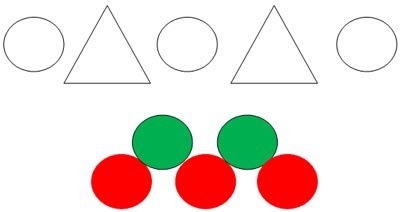 Мы познакомили Вас с простейшими способами развития у дошкольников элементарных математических представлений в домашних условиях. Желаем Вам успехов в этом непростом, но очень важном деле!